ΔΕΛΤΙΟ ΤΥΠΟΥΘΕΜΑ :  Ενημέρωση και οδηγίες για Έκτακτο Δελτίο Επικίνδυνων Καιρικών Φαινομένων (Ε.Δ.Ε.Κ.Φ.) από την Τετάρτη 09/03/2022.****Η Ε.Μ.Υ. εξέδωσε το υπ. Αριθμ. 04/08-03-2022 Έκτακτο Δελτίο Επικίνδυνων Καιρικών Φαινομένων (Ε.Δ.Ε.Κ.Φ.) με κύρια χαρακτηριστικά ως ακολούθως:Ψυχρές αέριες μάζες από τη βόρεια Ευρώπη θα κινηθούν νοτιότερα και θα επηρεάσουν τη χώρα με κακοκαιρία που θα έχει το όνομα "Φίλιππος" ("Filippos"). Η κακοκαιρία θα έχει κύρια χαρακτηριστικά τις πολύ χαμηλές για την εποχή θερμοκρασίες, τον κατά τόπους ισχυρό παγετό και τις κατά τόπους και κατά διαστήματα πυκνές χιονοπτώσεις και σύμφωνα με τις πρώτες εκτιμήσεις θα διατηρηθεί μέχρι την Κυριακή (13-03-2022).

Πιο αναλυτικά:

Α. Από τις πρώτες ώρες της Τετάρτης (09-03-2022) χιονοπτώσεις θα σημειωθούν στα ορεινά και ημιορεινά της ηπειρωτικής χώρας και σε πεδινές περιοχές της Ηπείρου, της Μακεδονίας και τη Θράκης. Σταδιακά οι χιονοπτώσεις θα επεκταθούν και σε περιοχές της Θεσσαλίας και της κεντρικής Στερεάς με χαμηλό υψόμετρο καθώς και στα ορεινά της
Κρήτης. Το βράδυ θα χιονίσει στις Σποράδες, την Εύβοια και τα νησιά του βορείου Αιγαίου.

Β. Την Πέμπτη (10-03-2022) οι χιονοπτώσεις θα επηρεάσουν τα ορεινά και ημιορεινά της ηπειρωτικής χώρας, των νησιών του Αιγαίου και της Κρήτης, τις πεδινές περιοχές της Θεσσαλίας, της ανατολικής Στερεάς και της ανατολικής Πελοποννήσου και μέχρι το απόγευμα τις πεδινές περιοχές της κεντρικής και της ανατολικής Μακεδονίας και της
Θράκης.

Γ. Την Παρασκευή (11-03-2022) και το Σαββατοκύριακο (12 και 13-03-2022) οι χιονοπτώσεις θα συνεχιστούν στα ορεινά – ημιορεινά καθώς και σε περιοχές με χαμηλό υψόμετρο στην ανατολική ηπειρωτική χώρα και την Εύβοια, τις Σποράδες, τα νησιά του βορείου και ανατολικού Αιγαίου, τις Κυκλάδες και την Κρήτη.Περισσότερες λεπτομέρειες για την εξέλιξη του φαινομένου θα γίνεται στα τακτικά και τυχόν έκτακτα δελτία καιρού, στην ιστοσελίδα της:ΕΜΥ(www.emy.gr) και το λογαριασμό της ΕΜΥ στο twitter (@EMY_HNMS).Ο Περιφερειάρχης Στερεάς Ελλάδας  και οι Υπηρεσίες που εμπλέκονται σε έργα και δράσεις για την αντιμετώπιση κινδύνων από επικίνδυνα καιρικά φαινόμενα έχουν τεθεί  σε κατάσταση ετοιμότητας βάσει του σχεδιασμού τους, προκειμένου να αντιμετωπιστούν πιθανά προβλήματα που θα δημιουργηθούν από την εκδήλωση των φαινομένων , ειδικότερα δε σε επιβαρυμένες περιοχές από τις προηγούμενες καταστροφές. Με μέριμνα των Διευθυντών των ή των υπευθύνων των εμπλεκόμενων Υπηρεσιών όλοι οι εργαζόμενοι (μόνιμοι υπάλληλου , Ο.Χ. και ιδιώτες Μ.Ε.)  στις ανωτέρω δράσεις θα φέρουν τα μέτρα ατομικής προστασίας για την πρόληψη και τον περιορισμό της διάδοσης  του κορωνοϊού  covid-19.    Τα Τμήματα Πολιτικής Προστασίας των Π.Ε.  θα  ενημερώσουν όλες τις εμπλεκόμενες Υπηρεσίες,  τους Δήμους και  τις Εθελοντικές Οργανώσεις και θα ενεργοποιήσουν τα μνημόνια συνεργασίας με ιδιώτες,  ώστε να βρίσκονται σε κατάσταση αυξημένης ετοιμότητας. Επίσης οι Δήμοι της Περιφέρειας Στ. Ελλάδας δια των αρμοδίων υπηρεσιών τους να ενημερώσουν τους πολίτες που χρήζουν ιατρικής φροντίδας ή που θα πρέπει να μετακινηθούν για προγραμματισμένη ιατρική εξέταση ή ιατρικό έλεγχο να φροντίσουν  με μέριμνά τους έγκαιρα για την μετακίνησή τους ή και για την φιλοξενία τους , σε συνεργασία με τους οικείους τους καθώς και για την διάθεση θερμαινόμενων χώρων για την φιλοξενία πολιτών που χρήζουν ανάγκης προστασίας (αστέγους κλπ) δια των Προέδρων των Τ.Κ. να ενημερώσουν πολίτες που δραστηριοποιούνται ή εργάζονται στην ύπαιθρο (κτηνοτρόφους , αγρότες , μελισσοκόμους κλπ) ,  καθώς και άλλους για τους κινδύνους που ενδεχομένως να προκύψουν από τα πιθανόν επικίνδυνα καιρικά φαινόμενα ώστε να λάβουν τα μέτρα αυτοπροστασίας τους .σε περιοχές που παρουσιάζουν  ιστορικό εκδήλωσης  ανάλογων φαινομένων να τεθούν σε αυξημένη ετοιμότητα ώστε να συνδράμουν σε περίπτωση που απαιτηθεί  και τεθεί σε εφαρμογή το μέτρο της οργανωμένης απομάκρυνσης πληθυσμού ή πολιτών. Για  πληροφορίες και ανακοινώσεις σχετικά με την επικρατούσα κατάσταση και την βατότητα του οδικού δικτύου και για ενημέρωση καιρού οι πολίτες μπορούν να επισκέπτονται την ιστοσελίδα www. astynomia.gr  ,  www.hnms.gr Για περισσότερες πληροφορίες και οδηγίες αυτοπροστασίας από τα έντονα καιρικά φαινόμενα, οι πολίτες μπορούν να επισκεφθούν την ιστοσελίδα της Γενικής Γραμματείας Πολιτικής Προστασίας στην ηλεκτρονική διεύθυνση www.civilprotection.gr.Καλούμε τους  πολίτες να λάβουν τα παρακάτω μέτρα αυτοπροστασίας για την ελαχιστοποίηση των κινδύνων που ενδεχομένως να προκύψουν και ειδικότερα : Παρακαλούνται ειδικότερα οι πολίτες των ορεινών περιοχών και ειδικότερα οι επισκέπτες, εκδρομείς, κτηνοτρόφοι, να φροντίσουν για την επάρκεια προμηθειών (καύσιμης ύλης, ειδών πρώτης ανάγκης, τρόφιμα, φαρμακευτικό υλικό κλπ) για το προσεχές διάστημα.Οι διαμένοντες σε ορεινές  και ημιορεινές περιοχές να προσαρμόσουν το πρόγραμμα διαμονής τους και της μετακίνησή τους λαμβάνοντας υπόψη ότι οι καιρικές συνθήκες επιδεινώνονται και αλλάζουν ταχύτατα και  ότι η πρόσβαση και ο καθαρισμός των οδών και η μετακίνηση ακόμη και των μηχανημάτων έργων στις περιοχές αυτές είναι χρονοβόρες.Όσοι βρίσκονται σε περιοχές που έχουν πλημμυρήσει στο παρελθόν ή βρίσκονται κοντά σε ποταμούς, χείμαρρους ή ακτές, αποφύγετε να μείνετε σε υπόγειους, ημιυπόγειους και ισόγειους χώρους. Εξετάστε το ενδεχόμενο για το διήμερο αυτής της κακοκαιρίας να μην παραμείνετε στα σπίτια σας και να φιλοξενηθείτε σε συγγενείς ή φίλους.Αποφύγετε κάθε περιττή μετακίνηση κατά τη διάρκεια των έντονων καιρικών φαινομένων και ασφαλίστε τις πόρτες και τα παράθυρά σας ερμητικά, έχοντας πάντα υπόψη σε περίπτωση δημιουργίας χειμάρρων να μετακινηθείτε στα ψηλότερα σημεία του σπιτιού.Μην διασχίζετε για κανένα λόγο χείμαρρους, ρέματα ή δρόμους που έχουν πλημμυρίσει, πεζοί ή με όχημα, εάν βρεθείτε στη θέση αυτή. Για κανένα λόγο.ΕΝΗΜΕΡΩΤΙΚΟ ΥΛΙΚΟ Τηλεοπτικό σποτ  ΠΡΟΛΗΨΗ ΓΙΑ ΧΙΟΝΙΑ ΚΑΙ ΠΑΓΕΤΟ στον σύνδεσμο : https://youtu.be/H0HZfb8fJdYΤηλεοπτικό σποτ  ΤΑΞΙΔΕΥΕΙΣ ΤΟΝ ΧΕΙΜΩΝΑ? – ΠΡΟΕΤΟΙΜΑΣΟΥ https://youtu.be/W1nApo9f5kg Τηλεοπτικό σποτ ΔΙΑΣΤΑΥΡΩΣΗ ΔΡΟΜΟΥ ΜΕ ΧΕΙΜΆΡΡΟ-ΙΡΛΑΝΔΙΚΕΣ ΔΙΑΒΑΣΕΙΣ στον σύνδεσμο  https://youtu.be/l1RXCTXmdl0     ΜΟΝΟΦΥΛΛΟ ΓΙΑ ΙΡΛΑΝΔΙΚΕΣ ΔΙΑΒΑΣΕΙΣ στον σύνδεσμο : https://www.civilprotection.gr/sites/default/gscp_uploads/irlandikes_diavasis_istoselida_new.pdfΓΕΝΙΚΕΣ ΟΔΗΓΙΕΣ -Φροντίστε να ενημερώνεστε διαρκώς από το ραδιόφωνο και την τηλεόραση για την εξέλιξη των καιρικών φαινομένων. Οι επίσημες πηγές ενημέρωσης είναι η Εθνική Μετεωρολογική Υπηρεσία (Ε.Μ.Υ.) και η Γενική Γραμματεία Πολιτικής Προστασίας.-Σε περίπτωση ανάγκης καλέστε εναλλακτικά: Αστυνομία 100, Πυροσβεστικό Σώμα 199, ΕΚΑΒ 166, τον Ευρωπαϊκό Αριθμό Έκτακτης Ανάγκης 112.-Τοποθετείστε σε εμφανές σημείο στο σπίτι τους παραπάνω αριθμούς τηλεφώνων πρώτης ανάγκης εφόσον τα παιδιά σας είναι σε θέση να τους χρησιμοποιήσουν και βεβαιωθείτε ότι το γνωρίζουν.-Βοηθήστε τα παιδιά σας να απομνημονεύσουν οικογενειακά στοιχεία όπως το επίθετό τους, τη διεύθυνση και τον αριθμό τηλεφώνου του σπιτιού.-Εξηγείστε σε όλα τα μέλη της οικογένειας πώς και πότε να κλείνουν τις παροχές ηλεκτρικού, φυσικού αερίου και νερού, πώς να χρησιμοποιούν τον πυροσβεστήρα και πώς να καλούν σε βοήθεια.-Προμηθευτείτε είδη πρώτης ανάγκης όπως κουτί πρώτων βοηθειών, πυροσβεστήρα, φακό και μπαταρίες, φορητό ραδιόφωνο κλπ.-Μεριμνήστε ειδικά για τα παιδιά και τους ηλικιωμένους.►ΧΙΟΝΟΠΤΩΣΕΙΣ  Μόλις περάσει η κακοκαιρία-Παρακολουθείτε συνεχώς από το ραδιόφωνο και την τηλεόραση τις επίσημες προειδοποιήσεις ή συμβουλές.-Ελέγξτε το σπίτι και τα λοιπά περιουσιακά σας στοιχεία για να καταγράψετε πιθανές ζημιές. Αν πρόκειται να μετακινηθείτε-Ενημερωθείτε για τον καιρό και την κατάσταση του οδικού δικτύου.-Ανάλογα με τον προορισμό σας αναλογιστείτε το είδος των καιρικών φαινομένων που ενδέχεται να συναντήσετε (χιόνι, παγετός, χαλάζι, βροχόπτωση κλπ.).-Μεταβάλλετε το πρόγραμμα της μετακίνησής σας ώστε να αποφύγετε την αιχμή των καιρικών φαινομένων.-Ταξιδέψτε κατά τη διάρκεια της ημέρας, προτιμώντας τις κεντρικές αρτηρίες και όχι τους δυσπρόσιτους και ερημικούς δρόμους.-Ενημερώστε τους οικείους σας για τη διαδρομή που θα ακολουθήσετε.-Μην αγνοείτε τις οδηγίες της Γενικής Γραμματείας Πολιτικής Προστασίας, τα δελτία καιρού της Ε.Μ.Υ. και τις υποδείξεις των τοπικών Aρχών, όπως η Τροχαία, το Λιμενικό, η Πυροσβεστική κλπ.-Ελέγξτε την κατάσταση του αυτοκινήτου σας πριν από κάθε μετακίνηση.-Εξοπλίστε το αυτοκίνητο με τα απαραίτητα μέσα αντιμετώπισης έντονων καιρικών φαινομένων (αντιολισθητικές αλυσίδες, αντιψυκτικά υγρά, ομπρέλες, αδιάβροχα, γαλότσες, φακό, κουτί πρώτων βοηθειών κλπ.).-Φορέστε κατάλληλα ρούχα αν πρόκειται να μετακινηθείτε πεζή.-Προσέξτε όταν βαδίζετε ώστε να αποφύγετε τραυματισμούς λόγω της ολισθηρότητας του οδοστρώματος και των πεζοδρομίων ή εξαιτίας της πτώσης αντικειμένων από υπερβολικό άνεμο ή χαλαζόπτωση.-Προτιμήστε τα μέσα μαζικής μεταφοράς για τις μετακινήσεις σας.-Μείνετε ήρεμοι και υπομονετικοί. O πανικός επιβαρύνει την κατάσταση.-Διευκολύνετε το έργο των Αρχών.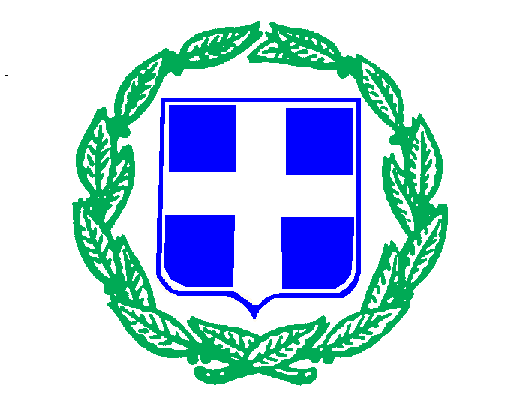 ΕΛΛΗΝΙΚΗ ΔΗΜΟΚΡΑΤΙΑΠΕΡΙΦΕΡΕΙΑ ΣΤΕΡΕΑΣ ΕΛΛΑΔΑΣ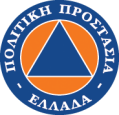 ΑΥΤΟΤΕΛΗΣ ΔΙΕΥΘΥΝΣΗ ΠΟΛΙΤΙΚΗΣ ΠΡΟΣΤΑΣΙΑΣΕΛΛΗΝΙΚΗ ΔΗΜΟΚΡΑΤΙΑΠΕΡΙΦΕΡΕΙΑ ΣΤΕΡΕΑΣ ΕΛΛΑΔΑΣΑΥΤΟΤΕΛΗΣ ΔΙΕΥΘΥΝΣΗ ΠΟΛΙΤΙΚΗΣ ΠΡΟΣΤΑΣΙΑΣΛαμία,    08/03/2022      Ταχ.Δνση     :  Πλ. Ελευθερίας 13      Ταχ.Κώδικας:   351 00  ΛΑΜΙΑ      Αρ.τηλεφ.     :   22313-51292       E-mail            :   p.zois@pste.gov.gr ΠΡΟΣ  :  Μ.Μ.Ε.